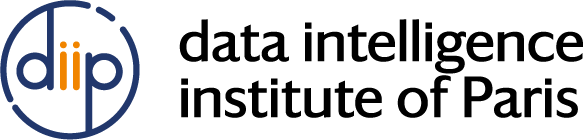 Appel à Projets de Recherche Doctoraux (PRD) Projet Data Intensive Artificial Intelligence (DIAI)Formulaire de candidatureDescriptif de l’appelExtraire des connaissances à partir des données signifie que nous devons effectuer des tâches d'analyse qui deviennent de plus en plus complexes à propos de la quantité de données, le nombre de variables observées et les niveaux de bruit (par exemple, lors de la mesure de signaux faibles) dans les mesures augmentent. Par conséquence, nous avons besoin de nouvelles méthodes capables de faire face à l'échelle des données et à la complexité des tâches auxquelles nous sommes confrontés dans des applications dans différents domaines. Dans ce contexte, nous devons développer de nouvelles techniques qui feront progresser l'état de l'art dans les domaines de l'analyse des données, de la science des données et de l'intelligence des données (y compris l'intelligence artificielle, l'apprentissage automatique, et l'apprentissage en profondeur). 

Ces bourses, cofinancées par le projet ANR Data Intensive Artificial Intelligence (DIAI), soutiendront 12 doctorants (6 à partir de 2021 et 6 en 2022), travaillant sur des sujets liés à l'intersection de la gestion des données / analyse de données et de la machine apprentissage / intelligence artificielle, afin de relever des défis interdisciplinaires fondamentaux de la science, de l'industrie et de la société modernes. Les propositions de sujet doivent expliquer leur pertinence par rapport aux dimensions ci-dessus. 
L’école doctorale (ED) concernée par ce formulaire est l’ED 130 (EDITE).Conditions d’éligibilitéLe projet de recherche doctoral (PRD) doit être porté par une directrice ou un directeur de thèse affilié(e) à l’École Doctorale 130 et rattaché(e) à une unité de recherche d’Université de Paris. Les projets devront être validés par l’école doctorale de rattachement du directeur de thèse ainsi que par le Data Intelligence Institute of Paris (diiP).Sélection des projets et audition des candidat.e.sSeuls les projets validés par diiP et l’école doctorale seront examinés. Le jury prendra en compte le sujet du projet (adéquation avec la thématique du projet DIAI) et l’éligibilité du directeur de thèse (adéquation avec les règles de l’École Doctorale 130). L’attribution des contrats doctoraux se fera ensuite sur audition des candidat.e.s. L’adéquation projet-candidat.e sera évaluée par un jury dont les membres seront choisis pour leur expertise scientifique en fonction des projets retenus.Modalités de soumissionLes propositions de sujets (ce formulaire au format pdf : PrenomNOM.pdf) doivent être transmis par le porteur de projet à l’adresse suivante avant le 12 avril à 23h59h: diai.ed130@listes.u-paris.fr Les candidatures pour les projets présélectionnés (1 fichier au format pdf, PrenomNOM.pdf, avec ce formulaire + information candidat.e : CV, relevé des notes licence et master, max 2 lettres de recommandation) doivent être transmis par le porteur de projet à l’adresse suivante avant le 15 mai à 23h59h: diai.ed130@listes.u-paris.frCalendrier de l’appel24 février 2022 : Ouverture de l'appel12 avril 2022 à 23h59: Date limite de l’envoi des propositions de projets doctoraux (ce formulaire au format pdf) à l’adresse suivante : diai.ed130@listes.u-paris.fr20 avril 2022 : Validation par diiP et l’école doctorale des projets doctoraux15 mai 2022 à 23h59h : Date limite de l’envoie des candidatures pour les projets présélectionnés (1 fichier au format pdf avec ce formulaire + information candidat.e : CV, relevé des notes licence et master, max 2 lettres de recommandation) à l’adresse suivante : diai.ed130@listes.u-paris.fr24 mai – 30 juin 2022 : Audition des candidat.e.s Début juillet 2022 : Annonce des résultats de la phase de sélectionNB : ce calendrier est susceptible d’être modifié.Proposition de projetIntitulé du Projet de Recherche DoctoralDirecteur de thèse porteur du projetCo-directeur (titulaire de l’HDR) ou co-encadrant, le cas échéant Résumé du projet de recherche doctoral (2000 caractères, en français ou en anglais, susceptible d’être mis en ligne)Titre / Title: Résumé / Abstract: Nom Prénom Titre Ecole Doctorale de rattachement ED 130 – Informatique, télécommunications et électronique de Paris (EDITE)Unité de recherche – Intitulé – code – Tutelles - Nom du directeur/trice d’unité Equipe de recherche au sein de l’unité – Intitulé – Nom du Responsable d’équipe Adresse professionnelle Email Téléphone Doctorants actuellement encadrés par le directeur de thèse (préciser le nombre de doctorants et leur année de 1ere inscription) Nom Prénom Titre HDR oui/nonEcole Doctorale de rattachementUnité de recherche – Intitulé – code – Tutelles - Nom du directeur/trice d’unité Equipe de recherche au sein de l’unité – Intitulé – Nom du Responsable d’équipe Adresse professionnelle Email Téléphone Doctorants actuellement encadrés par le directeur de thèse (préciser le nombre de doctorants et leur année de 1ere inscription) AVIS et VALIDATION de la commission du diiPAVIS et VALIDATION de l’ECOLE DOCTORALE 130